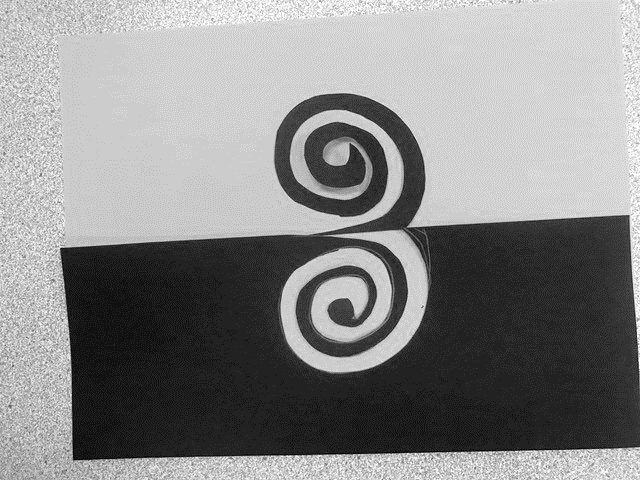 Positive Negative Space3 Exercises: Half, Square & PatternName:							Period:Project Assessment (40 point): 123445CompletionYou completed less than two exercisesYou completed two exercisesYou somewhat completed all three exercises with some major areas missingYou somewhat completed all three exercises with some major areas missingYou mostly completed all three exercises with some minor areas missingYou fully completed all three exercisesHalf exerciseYou did not achieve a positive negative space effect and/or did not divide your space in halfYou only slightly  achieve a positive negative space effect and/or did not divide your space in halfYour half exercise activates some of the space and mostly creates an overall positive negative effectYour half exercise activates some of the space and mostly creates an overall positive negative effectYour half exercise activates most of the space and creates an overall positive negative effectYour half exercise activates the entire space and creates an overall impactful imageSquare exerciseYou did not achieve a positive negative space effect and/or did not utilize all sides of the squareYour square exercise slightly activates the space and but lacks a positive negative space effectYour square exercise slightly activates the space and creates a somewhat impactful positive negative space effectYour square exercise slightly activates the space and creates a somewhat impactful positive negative space effectYour square exercise somewhat activates the entire space and creates a somewhat impactful positive negative space effectYour square exercise activates the entire space and creates a impactful positive negative space effectPattern exerciseYou did not achieve a positive negative space effect and/or did not utilize a patternYour pattern exercise slightly activates the space and but lacks a positive negative space effectYour pattern exercise slightly activates the space and creates a somewhat impactful positive negative space effectYour pattern exercise slightly activates the space and creates a somewhat impactful positive negative space effectYour pattern exercise activates most of the space and creates a somewhat impactful positive negative space effectYour pattern exercise activates the entire space and creates a impactful positive negative space effectCraftsmanshipYour cutting and gluing and placement  was not neat and prevents you from achieving the overall effectYour cutting and gluing and placement lacks neatness and distracts from your workYour cutting and gluing and placement  was somewhat neat but distracts slightlyYour cutting and gluing and placement  was somewhat neat but distracts slightlyYour cutting and gluing and placement  was neat with minor imperfections and mostly enhances your designYour cutting and gluing and placement  was neat and enhances your designUsed time, care & effortYou did not utilize your time in class productivelyWhile you were somewhat productive in class you could have used much more of your timeWhile you had times that were productive, you had many times that you did not utilize your time wellYou had times that were productive with some minor distractionsYou made productive use of every available moment in classListened and were silent during instructionYou were distracting while instructions were being givenYou were somewhat attentive but also distracted / talkingYou were attentive but missed some elements due to being distractedYou were mostly attentive with minor distractionsYou were attentive while instruction were givenFollowed rules, team tasks & clean upYou did not follow through with task/clean up or broke rulesYou mostly followed rules and task/clean upYou followed rules and completed somewhat of your tasks/clean upYou followed rules and completed most of your tasks/clean upNot only did you follow rules/tasks, but you also went above and beyond to be helpful